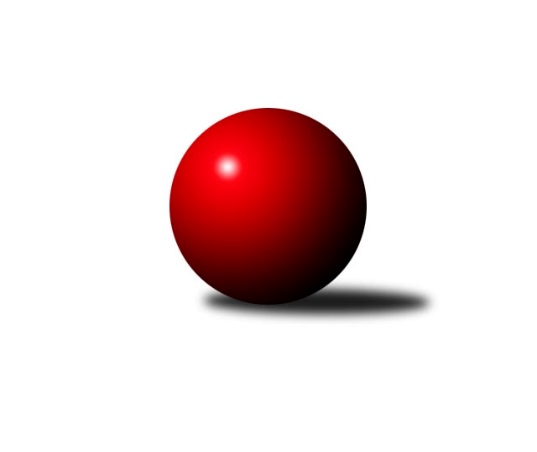 Č.7Ročník 2021/2022	24.10.2021Nejlepšího výkonu v tomto kole: 1762 dosáhlo družstvo: TJ Sokol Šanov DJihomoravský KP2 jih 2021/2022Výsledky 7. kolaSouhrnný přehled výsledků:KK Vyškov E	- KK Vyškov G	1:5	1627:1693	2.0:6.0	21.10.TJ Sokol Šanov C	- SK Podlužan Prušánky D	1:5	1660:1740	2.0:6.0	22.10.SK STAK Domanín 	- TJ Sokol Vracov C	5:1	1525:1367	7.0:1.0	22.10.TJ Sokol Mistřín D	- TJ Sokol Šanov D	0:6	1676:1762	4.0:4.0	22.10.KK Vyškov F	- KC Hodonín	2:4	1511:1531	4.0:4.0	23.10.SK Podlužan Prušánky C	- TJ Jiskra Kyjov B	5:1	1718:1558	6.0:2.0	24.10.TJ Sokol Kuchařovice	- SK Baník Ratíškovice D	2:4	1691:1710	4.5:3.5	24.10.Tabulka družstev:	1.	SK Podlužan Prušánky D	7	7	0	0	36.5 : 5.5 	42.5 : 13.5 	 1813	14	2.	SK STAK Domanín	7	6	0	1	33.0 : 9.0 	39.5 : 16.5 	 1674	12	3.	TJ Sokol Šanov D	7	5	0	2	31.0 : 11.0 	38.5 : 17.5 	 1708	10	4.	TJ Sokol Šanov C	7	5	0	2	26.0 : 16.0 	31.5 : 24.5 	 1664	10	5.	TJ Sokol Kuchařovice	7	5	0	2	26.0 : 16.0 	31.0 : 25.0 	 1707	10	6.	KK Vyškov E	7	4	0	3	25.0 : 17.0 	31.5 : 24.5 	 1671	8	7.	SK Podlužan Prušánky C	7	4	0	3	24.0 : 18.0 	31.5 : 24.5 	 1729	8	8.	TJ Sokol Mistřín D	7	4	0	3	21.0 : 21.0 	30.0 : 26.0 	 1576	8	9.	SK Baník Ratíškovice D	7	3	0	4	20.5 : 21.5 	28.5 : 27.5 	 1588	6	10.	KK Vyškov G	7	3	0	4	19.0 : 23.0 	26.5 : 29.5 	 1612	6	11.	TJ Sokol Vracov C	7	2	0	5	15.5 : 26.5 	19.5 : 36.5 	 1554	4	12.	KC Hodonín	7	1	0	6	10.0 : 32.0 	16.5 : 39.5 	 1562	2	13.	KK Vyškov F	7	0	0	7	5.0 : 37.0 	17.0 : 39.0 	 1475	0	14.	TJ Jiskra Kyjov B	7	0	0	7	1.5 : 40.5 	8.0 : 48.0 	 1446	0Podrobné výsledky kola:	 KK Vyškov E	1627	1:5	1693	KK Vyškov G	Jitka Usnulová	 	 176 	 221 		397 	 0:2 	 450 	 	218 	 232		Vendula Štrajtová	Ludmila Tomiczková	 	 161 	 206 		367 	 0:2 	 425 	 	213 	 212		Darina Kubíčková	Jana Kovářová	 	 218 	 206 		424 	 0:2 	 428 	 	221 	 207		Tereza Vidlářová	Milana Alánová	 	 220 	 219 		439 	 2:0 	 390 	 	187 	 203		Lucie Horalíkovározhodčí: vedoucí družstevNejlepší výkon utkání: 450 - Vendula Štrajtová	 TJ Sokol Šanov C	1660	1:5	1740	SK Podlužan Prušánky D	Pavel Petrů *1	 	 193 	 201 		394 	 0:2 	 445 	 	239 	 206		Michal Tušl	Marta Volfová	 	 210 	 217 		427 	 0:2 	 460 	 	233 	 227		Jakub Toman	Jana Kulová	 	 211 	 224 		435 	 1:1 	 437 	 	205 	 232		Aleš Zálešák	Oldřiška Varmužová	 	 201 	 203 		404 	 1:1 	 398 	 	202 	 196		Josef Tomanrozhodčí:  Vedoucí družstevstřídání: *1 od 48. hodu Stanislav ČervenkaNejlepší výkon utkání: 460 - Jakub Toman	 SK STAK Domanín 	1525	5:1	1367	TJ Sokol Vracov C	Zbyněk Vašina	 	 210 	 186 		396 	 2:0 	 337 	 	166 	 171		Martina Nejedlíková	Vojtěch Filípek	 	 189 	 187 		376 	 2:0 	 327 	 	185 	 142		Veronika Presová	Jakub Juřík	 	 182 	 185 		367 	 1:1 	 381 	 	198 	 183		Michal Šmýd	Richard Juřík	 	 191 	 195 		386 	 2:0 	 322 	 	164 	 158		Nikola Pláškovározhodčí: Richard JuříkNejlepší výkon utkání: 396 - Zbyněk Vašina	 TJ Sokol Mistřín D	1676	0:6	1762	TJ Sokol Šanov D	Adam Pavel Špaček	 	 179 	 216 		395 	 1:1 	 432 	 	220 	 212		Ivan Torony	Dušan Urubek	 	 225 	 194 		419 	 1:1 	 442 	 	205 	 237		Petr Bakaj ml.	Dennis Urc	 	 246 	 191 		437 	 1:1 	 444 	 	212 	 232		Ivana Blechová	Václav Luža	 	 206 	 219 		425 	 1:1 	 444 	 	233 	 211		Kristýna Blechovározhodčí:  Vedoucí družstevNejlepšího výkonu v tomto utkání: 444 kuželek dosáhli: Ivana Blechová, Kristýna Blechová	 KK Vyškov F	1511	2:4	1531	KC Hodonín	Hana Fialová	 	 173 	 167 		340 	 0:2 	 415 	 	223 	 192		Dan Schüler	František Jelínek	 	 181 	 218 		399 	 2:0 	 356 	 	176 	 180		Filip Schreiber	Jiří Alán	 	 169 	 190 		359 	 0:2 	 397 	 	182 	 215		Štěpán Kříž	Jan Vejmola	 	 196 	 217 		413 	 2:0 	 363 	 	188 	 175		Jiří Kunzrozhodčí: František JelínekNejlepší výkon utkání: 415 - Dan Schüler	 SK Podlužan Prušánky C	1718	5:1	1558	TJ Jiskra Kyjov B	Milan Šimek	 	 216 	 201 		417 	 2:0 	 279 	 	156 	 123		Radim Šubrt	Jiří Lauko	 	 208 	 215 		423 	 2:0 	 365 	 	186 	 179		Jakub Vančík	Filip Benada	 	 212 	 213 		425 	 2:0 	 417 	 	208 	 209		Eva Paulíčková	Zdeněk Hosaja	 	 220 	 233 		453 	 0:2 	 497 	 	260 	 237		Jindřich Burďákrozhodčí: Jiří LaukoNejlepší výkon utkání: 497 - Jindřich Burďák	 TJ Sokol Kuchařovice	1691	2:4	1710	SK Baník Ratíškovice D	Milan Číhal	 	 222 	 239 		461 	 2:0 	 425 	 	216 	 209		Marta Beranová	Milan Póla	 	 180 	 215 		395 	 0.5:1.5 	 431 	 	216 	 215		Tomáš Koplík st.	Dušan Jalůvka	 	 238 	 196 		434 	 1:1 	 461 	 	236 	 225		Marcel Šebek	Zbyněk Kasal	 	 190 	 211 		401 	 1:1 	 393 	 	211 	 182		Tomáš Pokojrozhodčí:  Vedoucí družstevNejlepšího výkonu v tomto utkání: 461 kuželek dosáhli: Milan Číhal, Marcel ŠebekPořadí jednotlivců:	jméno hráče	družstvo	celkem	plné	dorážka	chyby	poměr kuž.	Maximum	1.	Stanislav Zálešák 	SK Podlužan Prušánky D	468.50	310.3	158.3	2.8	2/3	(510)	2.	Aleš Zálešák 	SK Podlužan Prušánky D	458.67	314.7	144.0	3.8	3/3	(473)	3.	Jana Kurialová 	KK Vyškov E	458.50	308.5	150.0	3.3	4/4	(492)	4.	Zdeněk Hosaja 	SK Podlužan Prušánky C	457.25	307.4	149.8	5.3	3/3	(488)	5.	Michal Tušl 	SK Podlužan Prušánky D	456.00	305.4	150.6	4.7	3/3	(495)	6.	Miroslav Vojtěch 	TJ Sokol Kuchařovice	454.22	304.1	150.1	6.7	3/4	(485)	7.	Richard Juřík 	SK STAK Domanín 	449.08	307.8	141.3	6.8	4/4	(481)	8.	Josef Toman 	SK Podlužan Prušánky D	448.00	313.8	134.2	8.3	2/3	(511)	9.	Jakub Toman 	SK Podlužan Prušánky D	446.00	312.8	133.2	8.4	3/3	(490)	10.	Kristýna Blechová 	TJ Sokol Šanov D	444.73	308.9	135.9	4.2	5/5	(472)	11.	Dušan Jalůvka 	TJ Sokol Kuchařovice	443.50	299.1	144.4	6.5	4/4	(474)	12.	Tomáš Slížek 	SK Podlužan Prušánky C	440.17	306.8	133.3	5.7	3/3	(491)	13.	Antonín Pihar 	SK Podlužan Prušánky C	437.00	310.0	127.0	8.0	2/3	(444)	14.	Darina Kubíčková 	KK Vyškov G	434.81	296.0	138.8	4.8	4/4	(491)	15.	Filip Benada 	SK Podlužan Prušánky C	433.58	300.8	132.8	7.6	3/3	(469)	16.	Vendula Štrajtová 	KK Vyškov G	431.00	285.4	145.6	4.8	4/4	(461)	17.	Milana Alánová 	KK Vyškov E	431.00	294.5	136.5	7.5	4/4	(454)	18.	Milan Číhal 	TJ Sokol Kuchařovice	429.89	295.0	134.9	6.4	3/4	(461)	19.	Radek Vrška 	TJ Sokol Šanov D	427.38	300.3	127.1	7.1	4/5	(457)	20.	Ivana Blechová 	TJ Sokol Šanov D	426.75	295.8	131.0	5.8	4/5	(467)	21.	Zbyněk Vašina 	SK STAK Domanín 	426.63	290.7	135.9	6.4	4/4	(442)	22.	Dan Schüler 	KC Hodonín	425.25	301.3	124.0	6.9	4/4	(451)	23.	Jakub Juřík 	SK STAK Domanín 	423.56	295.8	127.8	9.0	4/4	(445)	24.	Marta Volfová 	TJ Sokol Šanov C	422.25	296.1	126.1	7.1	2/2	(444)	25.	Pavel Petrů 	TJ Sokol Šanov C	420.83	294.2	126.7	4.0	2/2	(450)	26.	Pavel Martinek 	TJ Sokol Šanov C	420.50	294.3	126.2	7.8	2/2	(457)	27.	Jindřich Burďák 	TJ Jiskra Kyjov B	419.60	296.0	123.6	7.6	5/5	(497)	28.	Libor Kuja 	SK Podlužan Prušánky C	418.83	292.0	126.8	8.5	3/3	(444)	29.	Dennis Urc 	TJ Sokol Mistřín D	418.50	293.5	125.0	9.0	2/3	(437)	30.	Oldřiška Varmužová 	TJ Sokol Šanov C	412.75	298.8	114.0	9.3	2/2	(431)	31.	Stanislav Červenka 	TJ Sokol Šanov C	412.50	292.5	120.0	8.8	2/2	(447)	32.	Dušan Urubek 	TJ Sokol Mistřín D	411.50	280.2	131.3	6.7	3/3	(425)	33.	Lukáš Ingr 	KC Hodonín	411.17	282.5	128.7	11.7	3/4	(427)	34.	Milan Šimek 	SK Podlužan Prušánky C	410.75	286.8	124.0	10.0	2/3	(420)	35.	Marcel Šebek 	SK Baník Ratíškovice D	410.67	288.2	122.5	8.5	4/5	(461)	36.	Jan Vejmola 	KK Vyškov F	405.22	289.2	116.0	10.2	3/3	(425)	37.	Zbyněk Kasal 	TJ Sokol Kuchařovice	404.50	291.5	113.0	12.4	3/4	(473)	38.	Martina Nejedlíková 	TJ Sokol Vracov C	403.60	285.6	118.0	7.8	5/5	(441)	39.	Tomáš Koplík  st.	SK Baník Ratíškovice D	398.00	284.0	114.0	9.0	5/5	(431)	40.	Martin Švrček 	SK Baník Ratíškovice D	397.63	299.1	98.5	13.6	4/5	(452)	41.	Tereza Vidlářová 	KK Vyškov G	395.08	291.7	103.4	11.8	3/4	(428)	42.	Jitka Usnulová 	KK Vyškov E	391.44	274.6	116.9	9.7	3/4	(401)	43.	Lubomír Kyselka 	TJ Sokol Mistřín D	390.00	270.5	119.5	11.5	2/3	(415)	44.	Karel Nahodil 	TJ Sokol Kuchařovice	389.00	267.0	122.0	10.0	3/4	(414)	45.	Kateřina Bařinová 	TJ Sokol Mistřín D	388.33	275.3	113.0	13.0	3/3	(437)	46.	Pavel Pěček 	TJ Sokol Mistřín D	386.50	288.8	97.8	14.8	2/3	(403)	47.	František Jelínek 	KK Vyškov F	385.75	280.5	105.3	14.0	2/3	(399)	48.	Lucie Horalíková 	KK Vyškov G	384.58	281.9	102.7	13.9	4/4	(406)	49.	Drahomír Urc 	TJ Sokol Mistřín D	381.50	285.0	96.5	16.0	2/3	(394)	50.	Jiří Alán 	KK Vyškov F	373.67	270.7	103.0	10.2	3/3	(415)	51.	Petr Bařina 	TJ Sokol Mistřín D	371.50	269.0	102.5	15.5	2/3	(392)	52.	Ilona Lužová 	TJ Sokol Mistřín D	370.50	274.0	96.5	15.5	2/3	(373)	53.	Filip Schreiber 	KC Hodonín	366.42	268.1	98.3	14.9	4/4	(416)	54.	Běla Omastová 	KK Vyškov E	365.88	271.9	94.0	16.0	4/4	(381)	55.	Vojtěch Filípek 	SK STAK Domanín 	363.67	263.0	100.7	13.7	3/4	(384)	56.	Veronika Presová 	TJ Sokol Vracov C	363.25	261.0	102.3	13.5	4/5	(390)	57.	Nikola Plášková 	TJ Sokol Vracov C	359.00	260.3	98.8	13.5	4/5	(383)	58.	Jiří Kunz 	KC Hodonín	358.79	260.0	98.8	14.3	4/4	(386)	59.	Soňa Pavlová 	KK Vyškov F	349.33	252.8	96.5	14.7	2/3	(369)	60.	Hana Fialová 	KK Vyškov F	345.00	250.6	94.4	14.0	2/3	(367)	61.	Radim Šubrt 	TJ Jiskra Kyjov B	344.80	249.9	94.9	17.3	5/5	(373)	62.	Lumír Hanzelka 	KK Vyškov F	328.17	244.8	83.3	18.2	2/3	(358)		Zdeněk Klečka 	SK Podlužan Prušánky D	475.00	321.0	154.0	4.7	1/3	(488)		Jiří Ksenič 	TJ Sokol Kuchařovice	460.00	313.0	147.0	4.0	1/4	(460)		Jana Kovářová 	KK Vyškov E	454.00	318.5	135.5	7.0	2/4	(484)		Jiří Lauko 	SK Podlužan Prušánky C	450.00	308.0	142.0	8.0	1/3	(477)		Petr Bakaj  ml.	TJ Sokol Šanov D	442.00	302.0	140.0	4.0	1/5	(442)		Jana Kulová 	TJ Sokol Šanov C	433.25	298.3	135.0	7.3	1/2	(469)		Adam Pavel Špaček 	TJ Sokol Mistřín D	431.67	298.0	133.7	6.7	1/3	(456)		Václav Luža 	TJ Sokol Mistřín D	431.00	290.5	140.5	3.5	1/3	(437)		Jaroslav Šindelář 	TJ Sokol Šanov D	423.67	296.0	127.7	7.5	3/5	(452)		Radek Břečka 	TJ Sokol Vracov C	423.50	299.2	124.3	11.2	2/5	(448)		Štěpán Kříž 	KC Hodonín	420.00	285.5	134.5	3.5	2/4	(443)		Marta Beranová 	SK Baník Ratíškovice D	417.17	295.7	121.5	9.3	3/5	(436)		Michal Šmýd 	TJ Sokol Vracov C	412.33	287.9	124.4	5.7	3/5	(434)		Pavel Důbrava 	KC Hodonín	412.00	298.0	114.0	14.0	1/4	(412)		Ivan Torony 	TJ Sokol Šanov D	409.33	297.0	112.3	11.3	3/5	(432)		Ondřej Repík 	TJ Sokol Vracov C	399.33	284.8	114.5	12.0	3/5	(431)		Monika Sladká 	TJ Sokol Šanov D	397.00	265.0	132.0	13.0	1/5	(397)		Milan Póla 	TJ Sokol Kuchařovice	395.00	285.0	110.0	14.0	1/4	(395)		Josef Šlahůnek 	SK STAK Domanín 	394.17	277.3	116.8	9.0	2/4	(421)		Petr Bábíček 	SK Baník Ratíškovice D	393.00	288.0	105.0	12.5	2/5	(410)		Tomáš Pokoj 	SK Baník Ratíškovice D	393.00	302.0	91.0	12.0	1/5	(393)		Michaela Malinková 	KK Vyškov E	377.00	264.0	113.0	15.0	1/4	(377)		Petr Blecha 	TJ Sokol Šanov D	376.00	273.0	103.0	13.0	1/5	(376)		Adam Podéšť 	SK Baník Ratíškovice D	371.33	270.0	101.3	12.0	3/5	(408)		Ludmila Tomiczková 	KK Vyškov E	365.50	264.5	101.0	14.5	1/4	(367)		Jakub Vančík 	TJ Jiskra Kyjov B	365.00	269.0	96.0	15.5	2/5	(365)		Sabina Šebelová 	KK Vyškov G	360.00	257.0	103.0	14.0	1/4	(360)		Petr Růžička 	TJ Jiskra Kyjov B	355.00	258.0	97.0	14.3	3/5	(388)		Alice Paulíčková 	TJ Jiskra Kyjov B	350.25	257.0	93.3	17.0	2/5	(372)		Michal Plášek 	TJ Sokol Vracov C	347.50	263.5	84.0	19.5	2/5	(357)		Jakub Růžička 	TJ Jiskra Kyjov B	339.83	248.5	91.3	17.3	3/5	(355)		Eva Paulíčková 	TJ Jiskra Kyjov B	317.67	237.0	80.7	10.7	3/5	(417)Sportovně technické informace:Starty náhradníků:registrační číslo	jméno a příjmení 	datum startu 	družstvo	číslo startu
Hráči dopsaní na soupisku:registrační číslo	jméno a příjmení 	datum startu 	družstvo	13634	Tomáš Pokoj	24.10.2021	SK Baník Ratíškovice D	Program dalšího kola:8. kolo26.10.2021	út	17:00	KK Vyškov G - KK Vyškov F	29.10.2021	pá	17:00	TJ Jiskra Kyjov B - TJ Sokol Kuchařovice	29.10.2021	pá	19:30	TJ Sokol Vracov C - SK Podlužan Prušánky C	30.10.2021	so	14:00	SK Baník Ratíškovice D - TJ Sokol Šanov C	30.10.2021	so	18:00	TJ Sokol Šanov D - SK STAK Domanín 	31.10.2021	ne	10:00	KC Hodonín - TJ Sokol Mistřín D	Nejlepší šestka kola - absolutněNejlepší šestka kola - absolutněNejlepší šestka kola - absolutněNejlepší šestka kola - absolutněNejlepší šestka kola - dle průměru kuželenNejlepší šestka kola - dle průměru kuželenNejlepší šestka kola - dle průměru kuželenNejlepší šestka kola - dle průměru kuželenNejlepší šestka kola - dle průměru kuželenPočetJménoNázev týmuVýkonPočetJménoNázev týmuPrůměr (%)Výkon1xJindřich BurďákKyjov B4973xVendula ŠtrajtováVyškov G112.094501xMarcel ŠebekRatíškovice D4611xJindřich BurďákKyjov B110.644971xMilan ČíhalKuchařovice4613xMilana AlánováVyškov E109.354395xJakub TomanPrušánky D4601xMarcel ŠebekRatíškovice D108.254613xZdeněk HosajaPrušánky C4531xMilan ČíhalKuchařovice108.254611xVendula ŠtrajtováVyškov G4502xJakub TomanPrušánky D108.02460